ANEXO II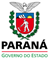                   UNIVERSIDADE ESTADUAL DO OESTE DO PARANÁ / CAMPUS DE FOZ DO IGUAÇU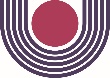         CENTRO DE EDUCAÇÃO, LETRAS E SAÚDE               PROGRAMA DE PÓS-GRADUAÇÃO EM SOCIEDADE, CULTURA E FRONTEIRASMETRADO E DOUTORADOCARTA DE APRESENTAÇÃOFoz do Iguaçu, ____/____/____                                     ______________________                                                                                               Assinatura do CandidatoPARECER DA COMISSÃO AVALIADORA:(    ) Deferido                                                                                         (    ) IndeferidoData:_____/______/______Observações:_______________________________________________________________________________________________________Comissão AvaliadoraHOMOLOGAÇÃO DO COLEGIADO DO PPGSCF:(    ) Homologado                                                          (    ) Não HomologadoAta n.º_______Data:_____/______/______